Verksamhetsberättelse för 2018-2019 Wisby City SK P0809.Wisby City P/F-0809 började säsongen 18/19 i september med träning i Västerhejde .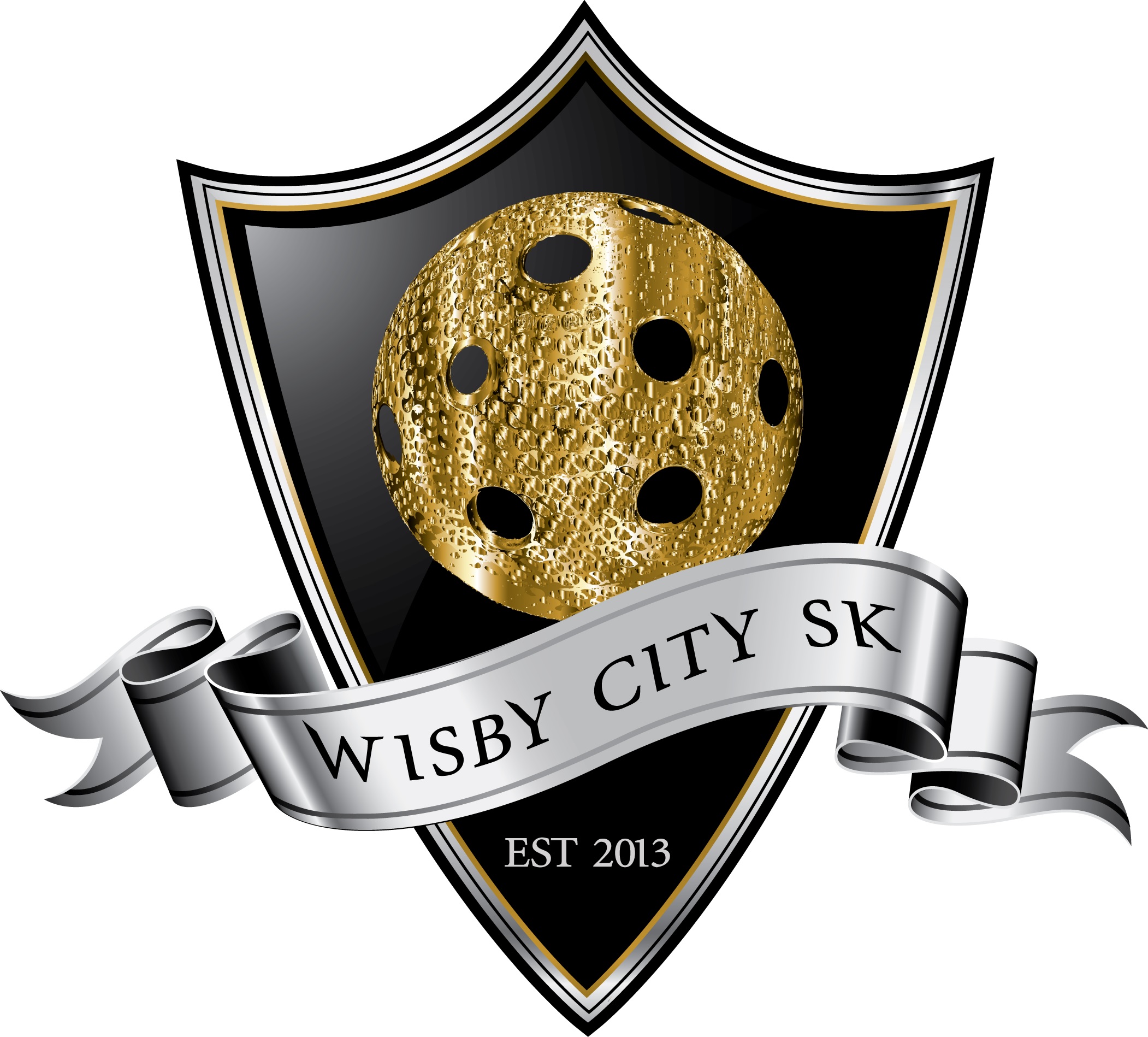 Tränare för säsongen var Mikael Klintalm, Tommy Nyström och Kenneth Wahlström. Målsättningen för laget har varit att ha kul och utvecklas inom innebandyn och vid sidan om.  Grabbarna genomförde säsongen på ett bra sätt och alla har tagit stora kliv under året. Cuper… vi deltog i Storvretacupen i Uppsala efter nyår vilket var lyckat och vi planerar att deltaga nästa år igen. Föräldrar … Följde med på resan till Uppsala och har hjälpt till i sekretariatet samt med att bygga sarger.Tränare Micke Klintalm 2019